Vadovaudamasi Lietuvos Respublikos vietos savivaldos įstatymo 16 straipsnio 3 dalies 2 punktu, Akmenės rajono savivaldybės tarybos veiklos reglamento, patvirtinto Akmenės rajono savivaldybės tarybos 2019 m. gruodžio 23 d. sprendimu Nr. T-263 „Dėl Akmenės rajono savivaldybės tarybos veiklos reglamento patvirtinimo“, 130 punktu,  Akmenės rajono savivaldybės taryba  n u s p r e n d ž i a pritarti Akmenės rajono pedagoginės psichologinės tarnybos 2022 metų veiklos ataskaitai (pridedama). Šis sprendimas gali būti skundžiamas Lietuvos administracinių ginčų komisijos Šiaulių apygardos skyriui arba Regionų apygardos administracinio teismo Šiaulių rūmams Lietuvos Respublikos administracinių bylų teisenos įstatymo nustatyta tvarka.Savivaldybės meras				              Vitalijus Mitrofanovas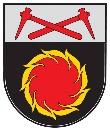 AKMENĖS RAJONO SAVIVALDYBĖS TARYBA SPRENDIMAS DĖL PRITARIMO AKMENĖS RAJONO PEDAGOGINĖS PSICHOLOGINĖS TARNYBOS 2022 METŲ VEIKLOS ATASKAITAI2023 m. kovo 13 d. Nr. T-42Naujoji Akmenė 